SALDOS CUENTAS CUSTODIA AGENTES DEL MERCADO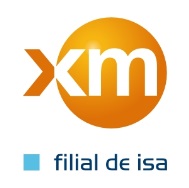 4 de Marzo de 2021SALDO TOTAL: Saldo total de la cuenta a la fecha indicada.RESERVADO: Dinero aplicado de los prepagos consumos Marzo a Abril de 2021.DISPONIBLE: Dinero disponible para traslados a TIES y para cubrir otros vencimientos.FECHACUENTASALDOCONGELADO PREP. NAL.CONGELADO TIEDISPONIBLE04/03/20213050200000200579,193,83300579,193,83304/03/202130502000002269,433,4097,948,33601,485,07304/03/2021305020000027512,136,529,7280012,136,529,72804/03/20213050200000283377,56500377,56504/03/202130502000003091,008,029,520763,132,7800244,896,74004/03/20213050200000341150,097,22300150,097,22304/03/2021305020000039064,716,3180064,716,31804/03/202130502000004082,564,232,8161,001,455,56901,562,777,24704/03/20213050200000432141,755,819109,849,395031,906,42404/03/202130502000004571,132,336,736001,132,336,73604/03/202130502000004653,941,413,2501,677,259,06402,264,154,18604/03/20213050200000507568,288,24500568,288,24504/03/2021305020000053159,730,15217,513,494042,216,65804/03/202130502000006061,553,257,221001,553,257,22104/03/20213050200000614405,670,75300405,670,75304/03/20213050200000663671,426,09800671,426,09804/03/20213050200000754324,240,779310,876,620013,364,15904/03/20213050200000770605,088,41300605,088,41304/03/202130502000008125,785,598367,00705,418,59104/03/202130502000008468,018,816008,018,81604/03/2021305020000100018,821,5240018,821,52404/03/20213050200001018652,652,865611,881,345040,771,52004/03/20213050200001034745,663,08990,417,7450655,245,34404/03/2021305020000106762,372,7223,165,861059,206,86104/03/202130502000010911,857,810001,857,81004/03/20213050200001109536,687,500211,089,7450325,597,75504/03/202130502000011823,073,107,1622,866,451,4500206,655,71204/03/20213050200001208309,306,35400309,306,35404/03/20213050200001216212,404,096211,569,8770834,21904/03/202130502000012401,070,315,676001,070,315,67604/03/202130502000012819,188,387,0485,453,945,62003,734,441,42804/03/202130502000013155,591,7925,467,5270124,26504/03/202130502000013722,868,594,464002,868,594,46404/03/20213050200001414428,706,17000428,706,17004/03/20213050200001430782,609,349747,658,647034,950,70204/03/202130502000014485,121,156,5874,471,836,2810649,320,30604/03/202130502000016205,848,548,8744,774,832,44101,073,716,43304/03/20213050200001638000004/03/20213050200001679000004/03/202130502000016876,846,399,758006,846,399,75804/03/202130502000017031,469,948,631321,680,08101,148,268,55004/03/20213050200001745000004/03/2021305020000179438,122,2500038,122,25004/03/20213050200001851273,882,70700273,882,70704/03/202130502000020819,310,155,8067,737,682,50301,572,473,30304/03/20213050200002206160,188,792158,721,12701,467,66504/03/202130502000022143,716,093,2852,144,222,15301,571,871,13204/03/20213050200002297801,046,116228,995,1510572,050,96504/03/20213050200002305183,474,85300183,474,85304/03/20213050200002404167,604,52200167,604,52204/03/20213050200002545449,710,59700449,710,59704/03/202130502000025864,437,340004,437,34004/03/20213050200002651140,784,7923,974,1680136,810,62404/03/20213050200002677000004/03/20213050200002685000004/03/20213050200002693258,606,445249,874,53108,731,91404/03/202130502000027273,150,091,716192,211,90902,957,879,80704/03/202130502000027356,318,335006,318,33504/03/2021305020000276842,651,56118,085,526024,566,03504/03/202130502000027762,574,450002,574,45004/03/202130502000027849,276,3061,702,42807,573,87804/03/202130502000027925,310,701005,310,70104/03/20213050200002966687,64600687,64604/03/202130502000032203,872,376,6723,430,536,7070441,839,96504/03/20213050200003246106,095,63400106,095,63404/03/202130502000032617,054,7313,974,16803,080,56304/03/2021305020000328735,751,6355,438,605030,313,03004/03/20213050200003295000004/03/202130502000033036,696,9573,165,86103,531,09604/03/202130502000033295,101,653,4294,453,559,8380648,093,59104/03/20213050200003428000004/03/20213050200003436000004/03/20213050200003444000004/03/20213050200003469635,497,393634,294,04601,203,34704/03/202130502000034776,058,190006,058,19004/03/2021305020000349348,161,9338,662,799039,499,13404/03/20213050200003501615,106,679610,079,71305,026,96604/03/202130502000035198,210,994008,210,99404/03/20213050200003527994,810,18471,069,2360923,740,94804/03/20213050200003535421,403,0944,5660421,398,52804/03/202130502000035431,051,648,157136,197,1260915,451,03104/03/20213050200003550000004/03/20213050200003568240,780,93633,526,3790207,254,55704/03/20213050200003576000004/03/202130502000035842,455,742002,455,74204/03/20213050200003592180,061,68276,146,0630103,915,61904/03/20213050200003618000004/03/20213050200003626000004/03/202130502000036592,510,513749,01201,761,50104/03/20213050200003667000004/03/20213050200003733000004/03/20213050200003741000004/03/20213050200004095346,007,074331,000,391015,006,68304/03/20213050200004160000004/03/2021305020000421045,055,07313,193,985031,861,08804/03/202130502000042281,731,253,158001,731,253,15804/03/2021305020000429319,744,3243,681,020016,063,30404/03/20213050200004301000004/03/2021305020000431990,462,2620090,462,26204/03/20213050200004327129,023,355103,228,284025,795,07104/03/2021305020000436888,525,87074,301,191014,224,67904/03/202130502000043761,026,366,287970,388,455055,977,83204/03/202130502000043927,051,324007,051,32404/03/202130502000044001,241,737,6881,228,003,290013,734,39804/03/202130502000044184,547,1291,145,78603,401,34304/03/20213050200004426658,112,16700658,112,16704/03/202130502000044421,927,6211,642,0750285,54604/03/2021305020000445924,086,8454,257,731019,829,11404/03/2021305020000446797,387,87822,288,772075,099,10604/03/20213050200004483994,394,135621,880,6280372,513,50704/03/2021305020000449185,444,53717,065,361068,379,17604/03/20213050200004509736,272,378463,641,8500272,630,52804/03/2021305020000453346,480,8960046,480,89604/03/20213050200004541133,47500133,47504/03/20213050200004558388,183,330357,911,747030,271,58304/03/20213050200004574200204/03/202130502000045821,824,637,1811,744,273,151080,364,03004/03/20213050200004590107,884107,8790504/03/202130502000046163,116,180003,116,18004/03/20213050200004624437,42800437,42804/03/2021305020000463241,958,9520041,958,95204/03/20213050200004640996,836,98223,409,8100973,427,17204/03/20213050200004657123,211,95400123,211,95404/03/202130502000046654,835,8033,974,1680861,63504/03/202130502000046735,451,7381,511,60403,940,13404/03/2021305020000469989,872,3977,872,354082,000,04304/03/2021305020000474937,703,84215,174,357022,529,48504/03/20213050200004806000004/03/202130502000048144,789,4803,974,1680815,31204/03/202130502000048229,987,2106,019,28603,967,92404/03/202130502000048308,244008,24404/03/202130502000048488,677,422,535008,677,422,53504/03/20213050200004855000004/03/202130502000049881,649,001,231001,649,001,23104/03/20213050200004996100104/03/20213050200005019635,490,457284,037,3760351,453,08104/03/20213050200005035300304/03/20213050200005043847,76600847,76604/03/2021305020000507622,154,482,9360022,154,482,93604/03/20213050200005084100104/03/202130502000050921,587,896,862576,606,96301,011,289,89904/03/20213050200005118293,790,71212,117,2520281,673,46004/03/20213050200005126000004/03/2021305020000514246,685,16818,459,745028,225,42304/03/20213050200005175000004/03/2021305020000518311,882,8883,231,20708,651,68104/03/2021305020000527411,905,363,2762,838,406,00209,066,957,27404/03/20213050200005282000004/03/202130502000053329,769,7787,948,33601,821,44204/03/20213050200005357974,651,47900974,651,47904/03/2021305020000536519,437,4993,974,168015,463,33104/03/2021305020000537361,206,14560,406,5350799,61004/03/20213050200005381000004/03/202130502000053994,677,712004,677,71204/03/202130502000054152,742,351,1192,535,962,9830206,388,13604/03/202130502000054234,960,6853,974,1680986,51704/03/2021305020000545610,878,2243,974,16806,904,05604/03/202130502000054646,572,9811,169,97005,403,01104/03/202130502000054724,748,4793,974,1680774,31104/03/202130502000054802,395,119,3662,377,076,113018,043,25304/03/202130502000054982,103,233002,103,23304/03/20213050200005506000004/03/2021305020000552234,644,1505,480,633029,163,51704/03/202130502000055485,758,7693,781,34701,977,42204/03/20213050200005571000004/03/202130502000055892,390,213903,14101,487,07204/03/2021305020000559740,283,45834,240,83406,042,62404/03/202130502000056059,112,5813,974,16805,138,41304/03/20213050200005621176,859,83914,753,4240162,106,41504/03/2021305020000563910,401,0768,540,26901,860,80704/03/20213050200005647000004/03/202130502000056704,408004,40804/03/20213050200005688000004/03/2021305020000569616,290,7103,974,168012,316,54204/03/20213050200005738100104/03/20213050200005753000004/03/2021305020000577925,901,5733,974,168021,927,40504/03/20213050200005787390,673,962230,204,4560160,469,50604/03/20213050200005795943,855,746905,182,407038,673,33904/03/2021305020000580313,046,0793,974,16809,071,91104/03/20213050200005811127,627,476127,198,8460428,63004/03/2021305020000582925,894,9393,974,168021,920,77104/03/202130502000058374,237,4604,232,81604,64404/03/202130502000058454,237,4604,232,81604,64404/03/202130502000058524,237,4604,232,81604,64404/03/202130502000058862,506,150002,506,15004/03/20213050200005894000004/03/20213050200005910000004/03/20213050200005928000004/03/20213050200005936000004/03/2021305020000595127,696,58426,890,0870806,49704/03/2021305020000596933,857,1308,118,569025,738,56104/03/20213050200005977000004/03/20213050200005985000004/03/20213050200005993000004/03/2021305020000600930,201,93330,200,64401,28904/03/20213050200006017247,468,754,990245,169,397,59502,299,357,39504/03/20213050200006025218,706,618,614218,422,356,6490284,261,96504/03/202130502000060335,403,109902,07204,501,03704/03/20213050200006041000004/03/20213050200006058000004/03/20213050200006066000004/03/20213050200006074000004/03/2021305020000608232,261,3720032,261,37204/03/20213050200006090000004/03/20213050200006108000004/03/20213050200006124000004/03/20213050200006132000004/03/20213050200006157000004/03/20213050200006165000004/03/202140083480058,235,232,17119,868,617,414038,366,614,757